§6-414.  Notice of death affidavitA beneficiary who takes under a transfer on death deed may file for recording in the registry of deeds in the county where the real property is located a notice of death affidavit to confirm title following the death of the transferor.  The notice of death affidavit must contain the name and address, if known, of each beneficiary taking under the transfer on death deed, the street address of the property, the date of the transfer on death deed, the book and page number at which the transfer on death deed was recorded prior to the transferor's death, the name of the deceased transferor, the date and place of death and the name and address to which all future tax bills should be mailed.  The affidavit must be notarized.  [PL 2017, c. 402, Pt. A, §2 (NEW); PL 2019, c. 417, Pt. B, §14 (AFF).]After recording the notice of death affidavit, the register of deeds shall return the original affidavit to the person who filed it and mail a copy of the affidavit to the tax assessor of the municipality where the property is located.  [PL 2017, c. 402, Pt. A, §2 (NEW); PL 2019, c. 417, Pt. B, §14 (AFF).]The filing of the notice of death affidavit is not a condition to the transfer of title.  [PL 2017, c. 402, Pt. A, §2 (NEW); PL 2019, c. 417, Pt. B, §14 (AFF).]SECTION HISTORYPL 2017, c. 402, Pt. A, §2 (NEW). PL 2017, c. 402, Pt. F, §1 (AFF). PL 2019, c. 417, Pt. B, §14 (AFF). The State of Maine claims a copyright in its codified statutes. If you intend to republish this material, we require that you include the following disclaimer in your publication:All copyrights and other rights to statutory text are reserved by the State of Maine. The text included in this publication reflects changes made through the First Regular and First Special Session of the 131st Maine Legislature and is current through November 1. 2023
                    . The text is subject to change without notice. It is a version that has not been officially certified by the Secretary of State. Refer to the Maine Revised Statutes Annotated and supplements for certified text.
                The Office of the Revisor of Statutes also requests that you send us one copy of any statutory publication you may produce. Our goal is not to restrict publishing activity, but to keep track of who is publishing what, to identify any needless duplication and to preserve the State's copyright rights.PLEASE NOTE: The Revisor's Office cannot perform research for or provide legal advice or interpretation of Maine law to the public. If you need legal assistance, please contact a qualified attorney.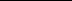 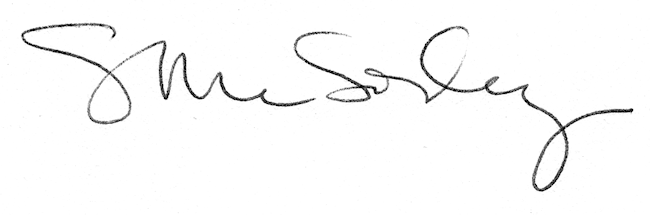 